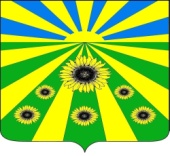 ПОСТАНОВЛЕНИЕАДМИНИСТРАЦИИ РАССВЕТОВСКОГО СЕЛЬСКОГО ПОСЕЛЕНИЯ СТАРОМИНСКОГО РАЙОНАот 22.11.2017                                                                                                   № 110п.Рассвет Об утверждении муниципальной программы  «Формирование современной городской среды  на территории Рассветовского сельского поселения Староминского района» на 2018-2022 годы    В соответствии с Федеральным Законом от 6 октября 2003 года № 131-ФЗ «Об общих принципах организации местного самоуправления в Российской Федерации», в целях исполнения протокола Всероссийского селекторного совещания по вопросам реализации мероприятий приоритетного проекта «Формирование комфортной городской среды» от 31.08.2017года №602-ПРМ-АЧ, Уставом Рассветовского сельского поселения и в целях оптимизации расходов бюджета поселения п о с т а н о в л я ю:         1.Утвердить муниципальную программу«Формирование современной городской среды  на территории Рассветовского сельского поселения Староминского района» на 2018-2022 годы  согласно приложению.	2. Специалисту 1 категории администрации сельского поселения И.В.Колчиной предусмотреть финансирование мероприятий муниципальной программы в бюджете Рассветовского сельского поселения  на 2018 год.            3. Специалисту 1 категории администрации Рассветовского сельского поселения Бреевой Л.В. разместить настоящее постановление на официальном сайте администрации Рассветовского сельского поселения Староминского района и обнародовать.          4. Контроль за выполнением настоящего постановления оставляю за собой.          5. Настоящее постановление вступает в силу с момента его официального обнародования. Глава Рассветовского сельского поселенияСтароминского района                                                                   А.В.ДемченкоЛИСТ СОГЛАСОВАНИЯпроекта постановления администрации Рассветовского сельского поселения Староминского района от 22.11.2017 г. №  110«Об утверждении муниципальной программы  «Формирование современной городской среды  на территории Рассветовского сельского поселения Староминского района» на 2018-2022 годыПроект подготовленГлавным инспектором администрации Рассветовского сельского поселенияСтароминскогорайона                                                              Н.В.Бронштейн                                                                                             «___»__________       Проект согласован:специалистом 1 категории администрации  Рассветовского сельского поселенияСтароминского района                                                                  Л.В.Бреевой                                                                                                «___»__________                                                                                                                                                                                                                    специалистом  1 категории администрации  Рассветовского сельского поселенияСтароминского района                                                                  Д. Д.Челидзе                                                                                              «___»__________                                                                                                                                                                                                                                                                                                  ПРИЛОЖЕНИЕ                                                                                       УТВЕРЖДЕНА                                                                           постановлением  администрации                                                                                 Рассветовского сельского поселения                                                                                   Староминского района                                                                               от  22.11.2017г.№ 110     МУНИЦИПАЛЬНАЯ    ПРОГРАММА РАССВЕТОВСКОГО СЕЛЬСКОГО ПОСЕЛЕНИЯ СТАРОМИНСКОГО РАЙОНА«ФОРМИРОВАНИЕ СОВРЕМЕННОЙ ГОРОДСКОЙ СРЕДЫ»НА 2018- 2022 ГОДЫПАСПОРТ  муниципальной программы Рассветовского сельского поселения Староминского района  «Формирование современной городской среды»  на 2018-2022 годы1.Характеристика текущего состояния благоустройства и прогноз развития общественных территорий Рассветовского сельского поселения  Благоустройство мест массового пребывания населения невозможно осуществлять без комплексного подхода. При отсутствии проекта благоустройства получить многофункциональную адаптивную среду для проживания граждан не представляется возможным. При выполнении работ по благоустройству необходимо учитывать мнение жителей и сложившуюся инфраструктуру территорий массового пребывания населения для определения функциональных зон и выполнения других мероприятий. Комплексный подход позволяет наиболее полно и в то же время детально охватить весь объем проблем, решение которых может обеспечить комфортные условия проживания всего населения. К этим условиям относятся чистые улицы, благоустроенные дворы и дома, зеленые насаждения, необходимый уровень освещенности  в темное время суток. Важнейшей задачей администрации Рассветовского сельского поселения Староминского района  является формирование и обеспечение среды, комфортной и благоприятной для проживания населения, выполнение требований Градостроительного кодекса Российской Федерации по устойчивому развитию  территорий сельских  поселений, обеспечивающих при осуществлении градостроительной деятельности безопасные и благоприятные условия жизнедеятельности человека. Для поддержания мест массового пребывания населения в технически исправном состоянии и приведения их в соответствие с современными требованиями комфортности разработана муниципальная программа «Формирование современной городской среды» на 2018-2022 годы    (далее –Программа).Включение предложений заинтересованных лиц о включении территории общего пользования и массового пребывания населения в программу  осуществляется путем реализации следующих этапов:1) проведения общественного обсуждения в соответствии с Порядком проведения общественного обсуждения проекта программы «Формирование современной городской среды» муниципальной программы Рассветовского сельского  поселения Староминского района.2) рассмотрения и оценки предложений граждан, организаций на включение в адресный перечень территорий общего пользования поселков поселения, на которых планируется благоустройство в текущем году. Перечень общественных территорий, расположенных на территории Рассветовского сельского поселения Староминского района, на которых планируется благоустройство в текущем году, утверждается в соответствии с таблицей №1 к программе.                                                                                                    Таблица № 1Проведение мероприятий по благоустройству территорий общего пользования поселков поселения, осуществляется с учетом необходимости обеспечения физической, пространственной и информационной доступности зданий, сооружений, дворовых и общественных территорий для инвалидов и других маломобильных групп населения.Применение программного метода позволит поэтапно осуществлять комплексное благоустройство территорий общего пользования с учетом мнения граждан, а именно:повысит уровень планирования и реализации мероприятий по благоустройству (сделает их современными, эффективными, оптимальными, открытыми, востребованными гражданами);запустит реализацию механизма поддержки мероприятий по благоустройству, инициированных гражданами;запустит механизм финансового и трудового участия граждан и организаций в реализации мероприятий по благоустройству;сформирует инструменты общественного контроля за реализацией мероприятий по благоустройству на территории поселков поселения.Таким образом, комплексный подход к реализации мероприятий по благоустройству, отвечающих современным требованиям, позволит  создать современную городскую комфортную среду для проживания граждан и пребывания отдыхающих.        Реализация муниципальной программы позволит создать благоприятные условия среды обитания, повысить комфортность проживания населения поселения, увеличить площадь озеленения  территорий, обеспечить более эффективную эксплуатацию жилых домов, улучшить условия для отдыха и занятий спортом, обеспечить физическую, пространственную и информационную доступность зданий, сооружений для инвалидов и других маломобильных групп населения. 2. Цели, задачи, целевые показатели, сроки  и этапы ее реализации.Программа  разработана в соответствии с Правилами предоставления и распределения субсидий из федерального бюджета бюджетам субъектов Российской Федерации на поддержку государственных программ субъектов Российской Федерации и муниципальных  программ,  утвержденных  Постановлением  Правительства Российской Федерации от 10.02.2017 года        №169, методическими рекомендациями Министерства строительства и жилищно-коммунального хозяйства Российской Федерации по подготовке правил благоустройства территорий поселений, Методическими  рекомендациями Министерства строительства и жилищно-коммунального хозяйства Российской Федерации по подготовке  государственных программ формирования  современной городской среды в рамках реализации  приоритетного проекта «Формирование городской среды» на 2018-2022 годы,   постановлением главы администрации (губернатора) Краснодарского края от 14 марта 2017 года № 169 «О внесении изменений в некоторые правовые акты главы администрации (губернатора) Краснодарского края».Основной целью программы  является повышение уровня благоустройства нуждающихся в благоустройстве территорий общего пользования поселков поселения.Для достижения поставленных целей необходимо решить следующие задачи:- организация мероприятий по благоустройству нуждающихся в благоустройстве территорий общего пользования поселков  Рассветовского сельского поселения;- повышение уровня вовлеченности заинтересованных граждан, организаций в реализацию мероприятий по благоустройству нуждающихся в благоустройстве территорий общего пользования.Ожидаемым  конечным  результатом  программы  является  достижение высокого уровня комфортности благоустроенных территорий общего пользования, отвечающего современным потребностям населения. Строк реализации Программы 2018-2022 годы.Этапы не предусмотрены.Муниципальная программа предусматривает реализацию основноегомероприятие № 1 «Благоустройство общественной территории».В рамках данного мероприятия будет осуществлен  ремонт общественных территорий в соответствии установленными требованиями постановления администрации Рассветовского сельского поселения Староминского районаСведения о целях, задачах и целевых показателях (индикаторах) программы  отражены в таблице № 2.Цели, задачи и целевые показатели (индикаторы) муниципальной программы Рассветовского сельского поселения Староминского района «Формирование современной городской среды»  на 2018-2022 годы                                                                                                           Таблица № 23. Перечень и краткое описание  мероприятий Программы.В ходе реализации программы  предусматриваются следующие мероприятия:- благоустройство территорий общего пользования поселков  Рассветовского сельского поселения.Внешний облик Рассветовского  сельского поселения Староминского района, его эстетичный вид во многом зависят от степени благоустроенности территории, от площади озеленения. Благоустройство - комплекс мероприятий по содержанию объектов благоустройства (в том числе зеленых насаждений), направленных на создание благоприятных условий жизни, трудовой деятельности и досуга населения. Озелененные территории вместе с насаждениями и цветниками создают образ поселения, формируют благоприятную и комфортную городскую среду для жителей и гостей поселения, выполняют рекреационные и санитарно-защитные функции. Они являются составной частью природного богатства поселения и важным условием его инвестиционной привлекательности. Выполнение всего комплекса работ, предусмотренных программой, создаст комфортные условия для отдыха населения и занятий спортом, повысит уровень благоустроенности и придаст привлекательности объектам общественного назначения.                                                                                                                 Таблица №3ПЕРЕЧЕНЬ ОСНОВНЫХ МЕРОПРИЯТИЙ МУНИЦИПАЛЬНОЙ ПРОГРАММЫ 4.Обоснование ресурсного обеспечения муниципальной программыОбщий объем финансирования программы составляет 350 тыс. рублей, в том числе:                                                                         Таблица № 4Субсидии из краевого бюджета будут предоставляться в соответствии с постановлением главы администрации (губернатора) Краснодарского края от 12.10.2015 № 967 «Об утверждении государственной программы Краснодарского края «Развитие жилищно-коммунального хозяйства.   5.Методика оценки социально-экономической эффективности программРеализация запланированных мероприятий на 2018-2022 годы позволит удовлетворить большую часть обращений граждан о неудовлетворительном техническом состоянии мест массового пребывания населения, а также обеспечит благоприятные условия проживания населения, что положительно отразится и на повышении качества жизни в целом.Оценка эффективности муниципальной программы проводится   администрацией Рассветовского сельского поселения Староминского района (далее - администрация) и осуществляется в целях оценки планируемого вклада результатов муниципальной программы в социально-экономическое развитие Рассветовского поселения.Администрация  осуществляет мониторинг ситуации и анализ эффективности выполняемой работы.Исполнитель - администрация Рассветовского сельского поселения Староминского района,  предоставляет отчет о выполненных мероприятиях.В рамках реализации муниципальной программы планируется:- произвести ремонт площади перед СДК п. Рассвет в п. Рассвет.                                                                                                                                                                                                                                              - произвести благоустройство территории парка СДК п. Рассвет; - произвести благоустройство территории парка п. Первомайский;Индикатором эффективности реализации программы следует считать:- увеличение доли  территорий массового пребывания населения, приведенных в нормативное состояние до 51,6 процентов от общего количества данных территорий, нуждающихся в проведении вышеуказанных мероприятий;- повышение социальной и экономической привлекательности Рассветовского сельского  поселения Староминского района.  Оценка Программ проводится администрацией Рассветовского сельского поселения Староминского района  ежегодно в срок до 1 мая года, следующего за отчетным. Оценка эффективности реализации муниципальной программы проводится в соответствии с Методикой оценки эффективности реализации муниципальной программы Рассветовского сельского поселения Староминского района согласно Порядка принятия решения о разработке, формировании, реализации, оценки эффективности реализации муниципальных программ Рассветовского сельского поселения Староминского района утвержденного Постановление администрации Рассветовского сельского поселения Староминского района от  03апреля 2017 года № 25 (далее Порядок). По результатам указанной оценки администрацией Рассветовского сельского поселения Староминского района  может быть принято решение о необходимости прекращения или об изменении начиная с очередного финансового года ранее утвержденной муниципальной программы, в том числе необходимости изменения объема бюджетных ассигнований на финансовое обеспечение реализации муниципальной программы. По результатам оценки эффективности реализации Программы присваивается рейтинг эффективности Программы (R) в отчетном году:1) высокая эффективность Программы - при 9,0 >=R = 10;2) достаточная эффективность Программы - при 8,9 >= R >= 6;3) низкая эффективность Программы - при 5,9 >= R >= 4;4) неэффективная реализация Программы при R < 3,9.1.6. Рейтинг эффективности Программы рассчитывается на основе балльных оценок по критериям с учетом их весовых коэффициентов по формул: R= SUM (Yi x Bi),где: Yi - весовой коэффициент i-ro критерия;Bi - балльная оценка, присвоенная Программе по i-му критерию.6. Механизм реализации муниципальной программы Рассветовского сельского поселения Староминского района «Формирование современной городской среды»  на 2018-2022 годы и контроль за ее выполнением. Текущее управление реализацией программы осуществляется заказчиком программы – администрацией Рассветовского сельского поселения Староминского района в лице специалистов администрации Рассветовского сельского поселения Староминского района, которые выполняют следующие функции:разрабатывает в пределах своих полномочий проекты нормативных правовых актов, необходимых для реализации программы;подготавливает в установленном порядке предложения по уточнению перечня программных мероприятий на очередной финансовый год, уточняет затраты на реализацию этих мероприятий, а также механизм реализации программы;анализирует реализацию программы и обобщает информацию о выполнении запланированных мероприятий программы.Финансирование программы осуществляется за счет средств краевого и местного бюджетов в соответствии с решением Совета Рассветовского сельского поселения Староминского района о бюджете на очередной финансовый год.Общее руководство и координацию исполнения программы осуществляет  глава администрации Рассветовского сельского поселения Староминского района.       7. Ожидаемые конечные результаты  программыРеализация программы позволит достичь следующих результатов: - приведение в нормативное состояние к концу реализации муниципальной программы общественных территорий Рассветовского сельского поселения Староминского района. Успешное выполнение задач программы позволит улучшить условия проживания и жизнедеятельности населения и повысить привлекательность сельского поселения.Главный инспектор администрацииРассветовского сельского поселенияСтароминского района                                                                   Н.В.БронштейнКоррдинатор муниципальной программыАдминистрация Рассветовского сельского  поселения Староминского района Участники муниципальной программыАдминистрация Рассветовского сельского поселения Староминского района, Совет Рассветовского сельского поселения Староминского районаПодпрограммы муниципальной программыне предусмотреныКоординаторы подпрограммне предусмотреныВедомственные целевые программыне предусмотреныЦелевые индикаторы и показатели программыповышение доли отремонтированных территорий общего пользования Рассветовского сельского    поселения;Этапы и срок реализации программы2018-2022 годыЭтапы не предусмотреныОбъемы бюджетных ассигнований программыобщий объем бюджетных ассигнований необходимых на реализацию мероприятий муниципальной программы составляет 350,0 тыс. рублей,в том числе по годам реализации:2018 год – 0,0 тыс. рублей2019 год – 150,0 тыс. рублей2020 год – 100,0 тыс. рублей2021 год – 150,0 тыс. рублей2022 год – 0,0 тыс. рублейза счет средств местного бюджета (бюджета Рассветовского сельского поселения) составляет  350,0 тыс. рублей, в том числе по годам реализации:2018 год – 0,0 тыс. рублей2019 год – 150,0 тыс. рублей2020 год – 100,0 тыс. рублей2021 год – 100,0 тыс. рублей2022 год – 0,0 тыс. рублейза счет средств краевого бюджета составляет 0,00  тыс. рублей,в том числе по годам реализации:2018 год – 0,00 тыс. рублей2019 год – 0,00 тыс. рублей2020 год – 0,00 тыс. рублей2021 год – 0,00 тыс. рублей2022 год – 0,00 тыс. рублейза счет средств федерального  бюджета составляет  0,00 тыс. рублей, в том числе по годам реализации:2018 год – 0,00 тыс. рублей2019 год – 0,00 тыс. рублей2020 год – 0,00 тыс. рублей2021 год – 0,00 тыс. рублей2022 год – 0,00 тыс. рублей    №п/пПеречень общественных территорий, включенных в муниципальную программу      на 2018-2022 годыПлощадь земельного    участка кв. м.1231Ремонт покрытия и благоустройство территории площади перед СДК п. Рассвет в п. Рассвет 250,0  2Благоустройство территории парка СДК п. Рассвет19866,03Благоустройство территории парка п. Первомайский14959.0№п/пНаименование целевого показателяЕдиницаизмеренияЗначение показателейЗначение показателейЗначение показателейЗначение показателейЗначение показателей№п/пНаименование целевого показателяЕдиницаизмерения2018201920202021202212356789Муниципальная программа  Рассветовского сельского поселения Староминского района «Формирование современной городской среды»  на 2018-2022 годыМуниципальная программа  Рассветовского сельского поселения Староминского района «Формирование современной городской среды»  на 2018-2022 годыМуниципальная программа  Рассветовского сельского поселения Староминского района «Формирование современной городской среды»  на 2018-2022 годыМуниципальная программа  Рассветовского сельского поселения Староминского района «Формирование современной городской среды»  на 2018-2022 годыМуниципальная программа  Рассветовского сельского поселения Староминского района «Формирование современной городской среды»  на 2018-2022 годыМуниципальная программа  Рассветовского сельского поселения Староминского района «Формирование современной городской среды»  на 2018-2022 годыМуниципальная программа  Рассветовского сельского поселения Староминского района «Формирование современной городской среды»  на 2018-2022 годыЦель - повышение уровня комплексного благоустройства для повышения качества жизни граждан на территории Задача - организация мероприятий по благоустройству нуждающихся в благоустройстве территорий общего пользованияЦель - повышение уровня комплексного благоустройства для повышения качества жизни граждан на территории Задача - организация мероприятий по благоустройству нуждающихся в благоустройстве территорий общего пользованияЦель - повышение уровня комплексного благоустройства для повышения качества жизни граждан на территории Задача - организация мероприятий по благоустройству нуждающихся в благоустройстве территорий общего пользованияЦель - повышение уровня комплексного благоустройства для повышения качества жизни граждан на территории Задача - организация мероприятий по благоустройству нуждающихся в благоустройстве территорий общего пользованияЦель - повышение уровня комплексного благоустройства для повышения качества жизни граждан на территории Задача - организация мероприятий по благоустройству нуждающихся в благоустройстве территорий общего пользованияЦель - повышение уровня комплексного благоустройства для повышения качества жизни граждан на территории Задача - организация мероприятий по благоустройству нуждающихся в благоустройстве территорий общего пользованияЦель - повышение уровня комплексного благоустройства для повышения качества жизни граждан на территории Задача - организация мероприятий по благоустройству нуждающихся в благоустройстве территорий общего пользования1 Основное мероприятие №1 Муниципальной программы  Рассветовского сельского поселения Староминского района «Формирование современной городской среды»  на 2018-2022 годы Основное мероприятие №1 Муниципальной программы  Рассветовского сельского поселения Староминского района «Формирование современной городской среды»  на 2018-2022 годы Основное мероприятие №1 Муниципальной программы  Рассветовского сельского поселения Староминского района «Формирование современной городской среды»  на 2018-2022 годы Основное мероприятие №1 Муниципальной программы  Рассветовского сельского поселения Староминского района «Формирование современной городской среды»  на 2018-2022 годы Основное мероприятие №1 Муниципальной программы  Рассветовского сельского поселения Староминского района «Формирование современной городской среды»  на 2018-2022 годы Основное мероприятие №1 Муниципальной программы  Рассветовского сельского поселения Староминского района «Формирование современной городской среды»  на 2018-2022 годы Основное мероприятие №1 Муниципальной программы  Рассветовского сельского поселения Староминского района «Формирование современной городской среды»  на 2018-2022 годы1.1Целевой показатель: количество благоустроенных общественных территорийед.1111.2Целевой показатель: разработка дизайн-проектов благоустройства общественных территорийед.111№п/пНаименование мероприятияИсточники финансированияОбъем финансирования, всего(тыс.р.)В том числе по годамВ том числе по годамВ том числе по годамВ том числе по годамВ том числе по годамНепосредственный результат реализации мероприятияУчастник муниципальной программы)№п/пНаименование мероприятияИсточники финансированияОбъем финансирования, всего(тыс.р.)20182019202020212022Непосредственный результат реализации мероприятияУчастник муниципальной программы)123456789101.Основное мероприятие №1Формирование современной городской среды на 2018-2022г.г.всего150.0100.0100.01.Основное мероприятие №1Формирование современной городской среды на 2018-2022г.г.местный бюджет350.00-150.0100.0100.0-Благоустройство общественной территорииадминистрация Рассветовского с/п1.Основное мероприятие №1Формирование современной городской среды на 2018-2022г.г.краевой бюджет-Благоустройство общественной территорииадминистрация Рассветовского с/п1.Основное мероприятие №1Формирование современной городской среды на 2018-2022г.г.федеральный бюджет-Благоустройство общественной территорииадминистрация Рассветовского с/п1.Основное мероприятие №1Формирование современной городской среды на 2018-2022г.г.внебюджетные источники-Благоустройство общественной территорииадминистрация Рассветовского с/п1.1.мероприятие № 1.1всего100.075.075.0Благоустройство общественной территорииадминистрация Рассветовского с/п1.1.мероприятие № 1.1местный бюджет100.075.075.0Благоустройство общественной территорииадминистрация Рассветовского с/п1.1.мероприятие № 1.1краевой бюджетБлагоустройство общественной территорииадминистрация Рассветовского с/п1.1.мероприятие № 1.1федеральный бюджетБлагоустройство общественной территорииадминистрация Рассветовского с/п1.1.мероприятие № 1.1внебюджетные источникиБлагоустройство общественной территорииадминистрация Рассветовского с/п1.2Мероприятие № 1.2всего50.025.025.0Благоустройство общественной территорииадминистрация Рассветовского с/п1.2Мероприятие № 1.2местный бюджет50.025.025.0Благоустройство общественной территорииадминистрация Рассветовского с/п1.2Мероприятие № 1.2краевой бюджетБлагоустройство общественной территорииадминистрация Рассветовского с/п1.2Мероприятие № 1.2федеральный бюджетБлагоустройство общественной территорииадминистрация Рассветовского с/п1.2Мероприятие № 1.2внебюджетные источникиБлагоустройство общественной территорииадминистрация Рассветовского с/пГоды реализации Объем финансирования, тыс. рублей Объем финансирования, тыс. рублей Объем финансирования, тыс. рублей Объем финансирования, тыс. рублей Объем финансирования, тыс. рублей Годы реализации всего в разрезе источников финансирования в разрезе источников финансирования в разрезе источников финансирования в разрезе источников финансирования Годы реализации всего федеральный бюджет краевой бюджет местный бюджет внебюджетные источникивнебюджетные источники1 2 3 4 5 662018---2019150.00--150.00--2020100.00--100.00--2021100.00--100.00--2022---